Publicado en Madrid el 08/09/2014 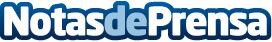 O2 Aventura organizará eventos en el Congreso Médico CIRSE La empresa española de organización de eventos O2 Aventura participará por quinto año consecutivo en la creación de actividades que se llevan a cabo durante el prestigioso Congreso Médico Internacional CIRSE
Datos de contacto:Studio2CStudio2CNota de prensa publicada en: https://www.notasdeprensa.es/o2-aventura-organizara-eventos-en-el-congreso Categorias: Medicina Marketing Madrid Eventos Recursos humanos http://www.notasdeprensa.es